Фотоотчет по проведению мероприятия для родителей в рамках Дня правовой защиты детей «Права детей в сказках»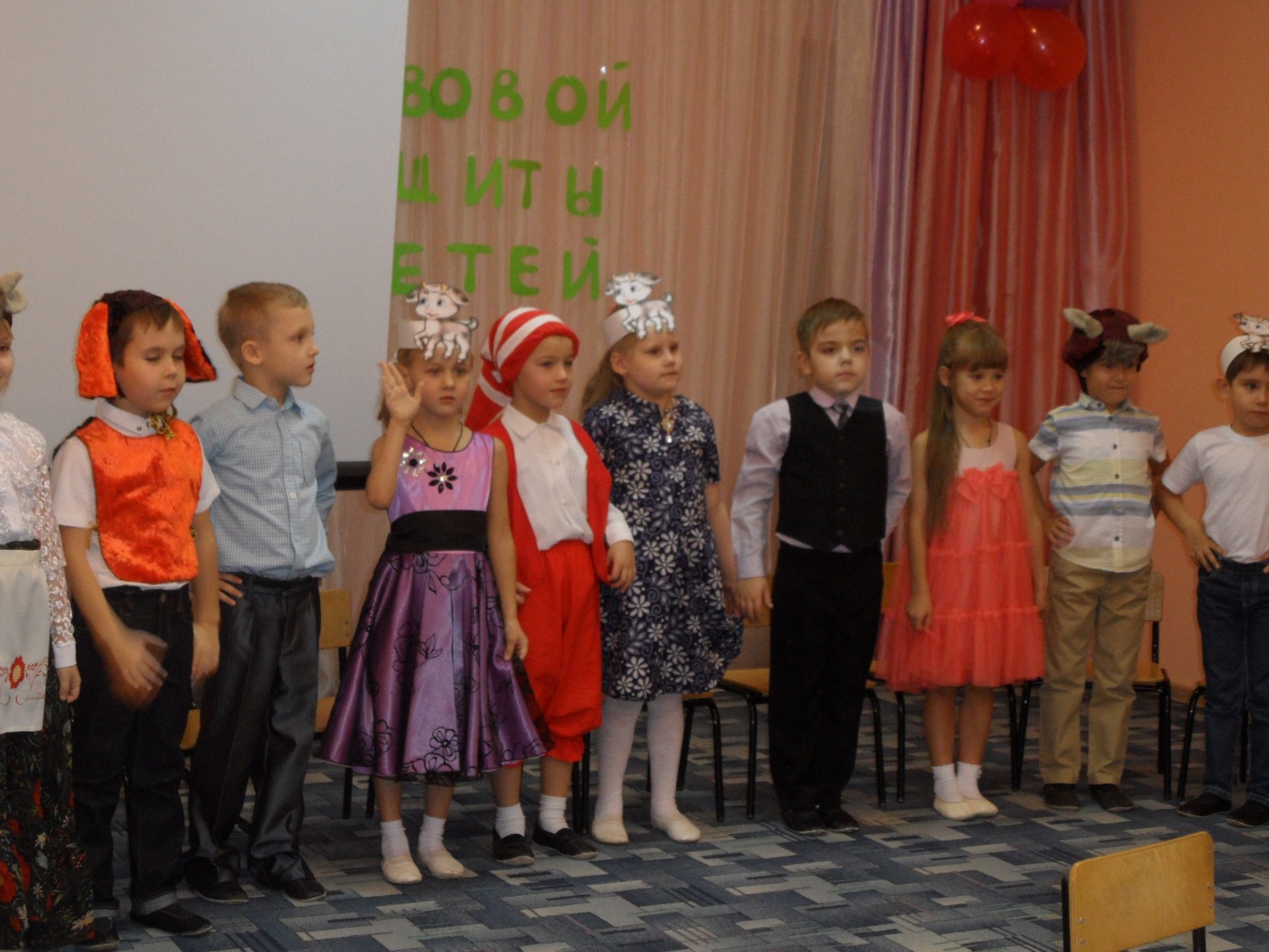 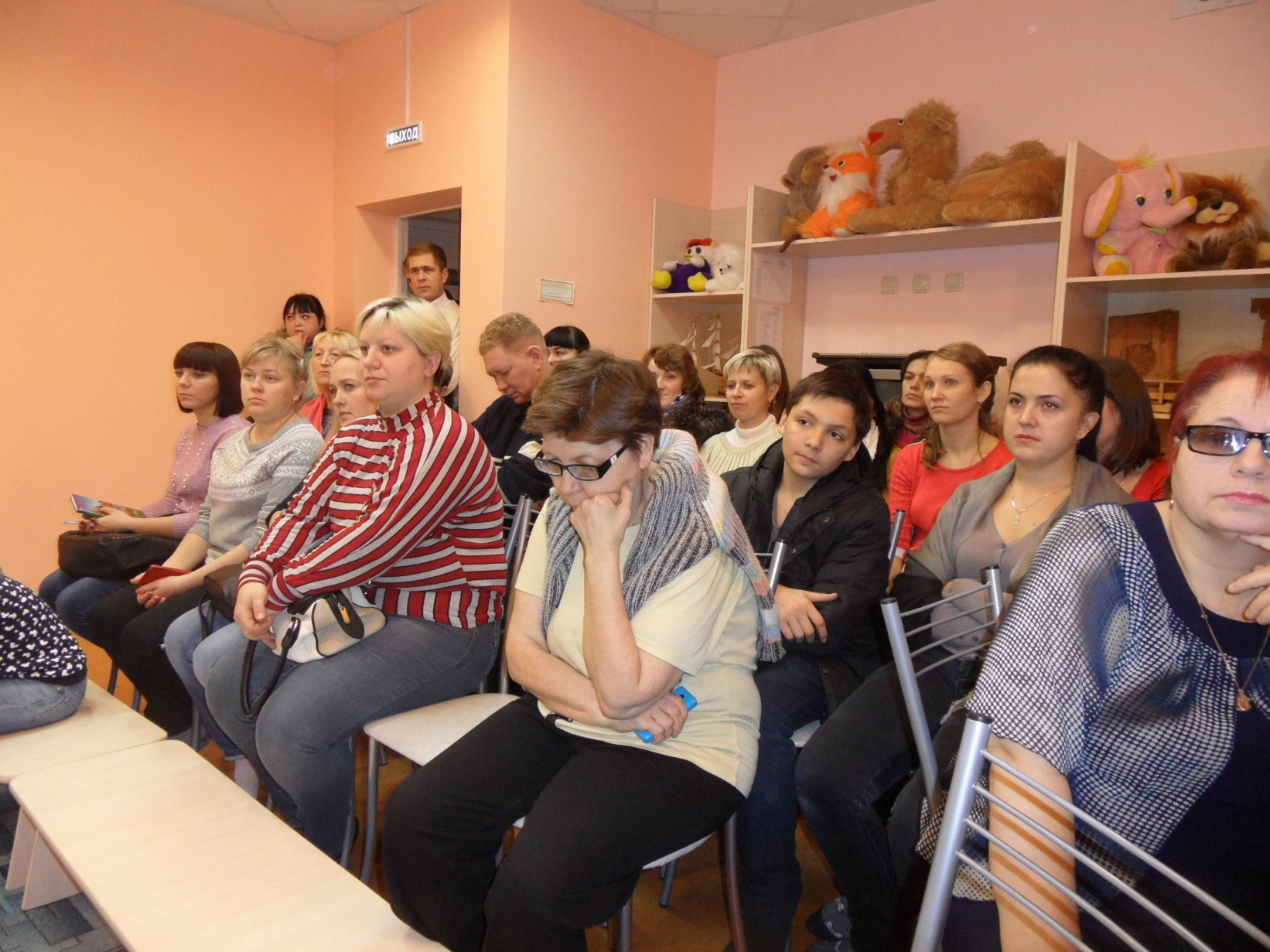 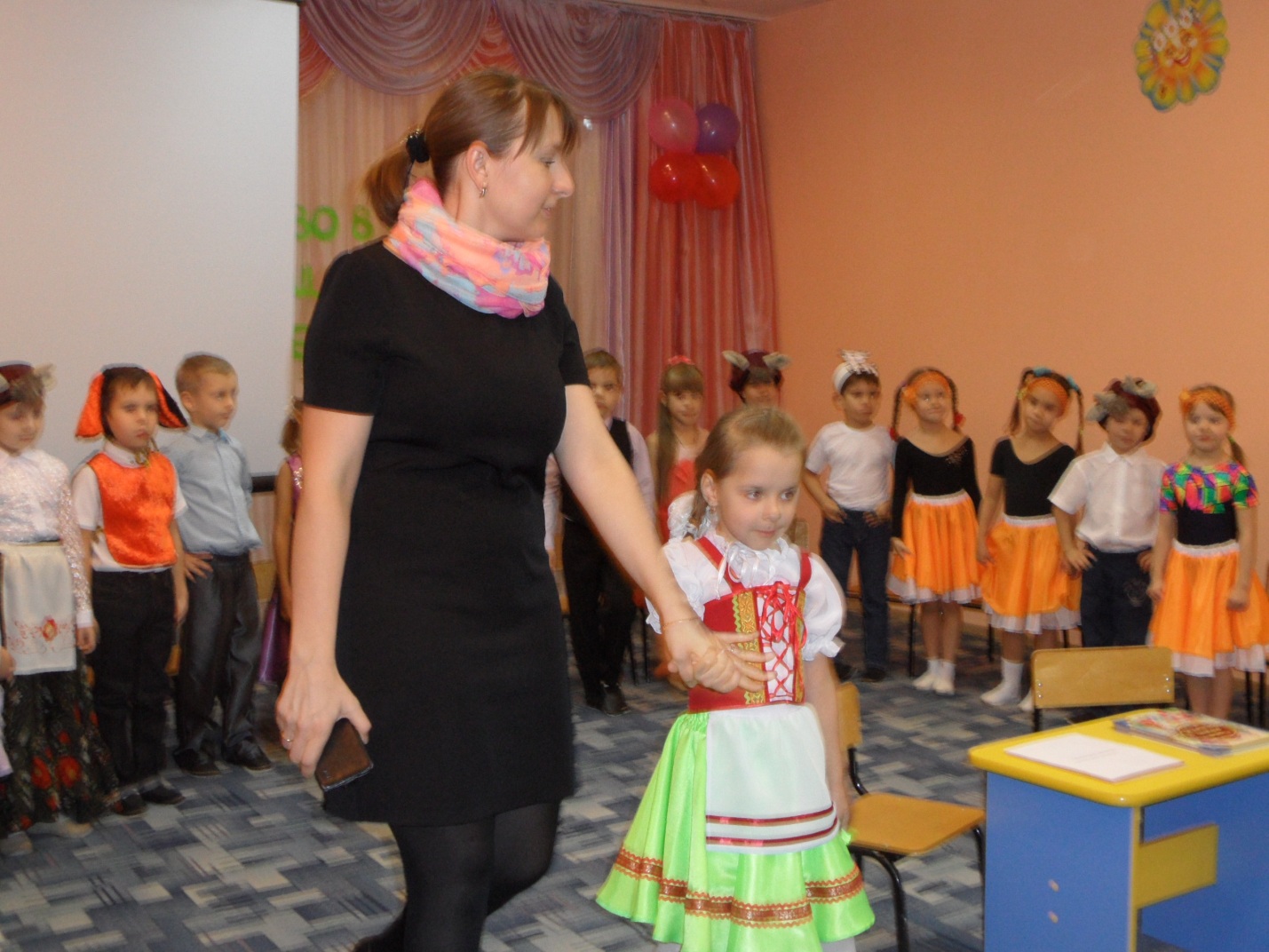 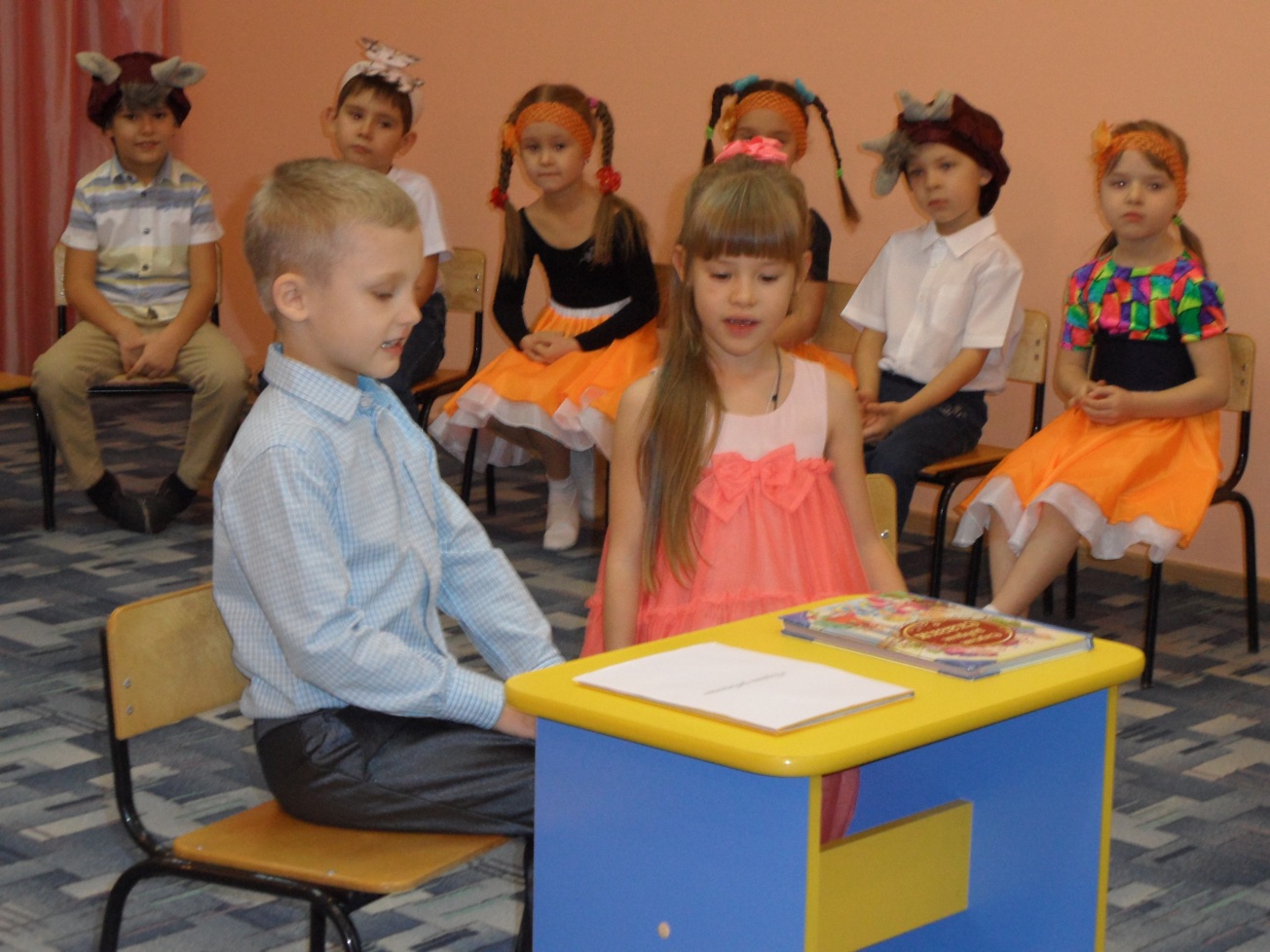 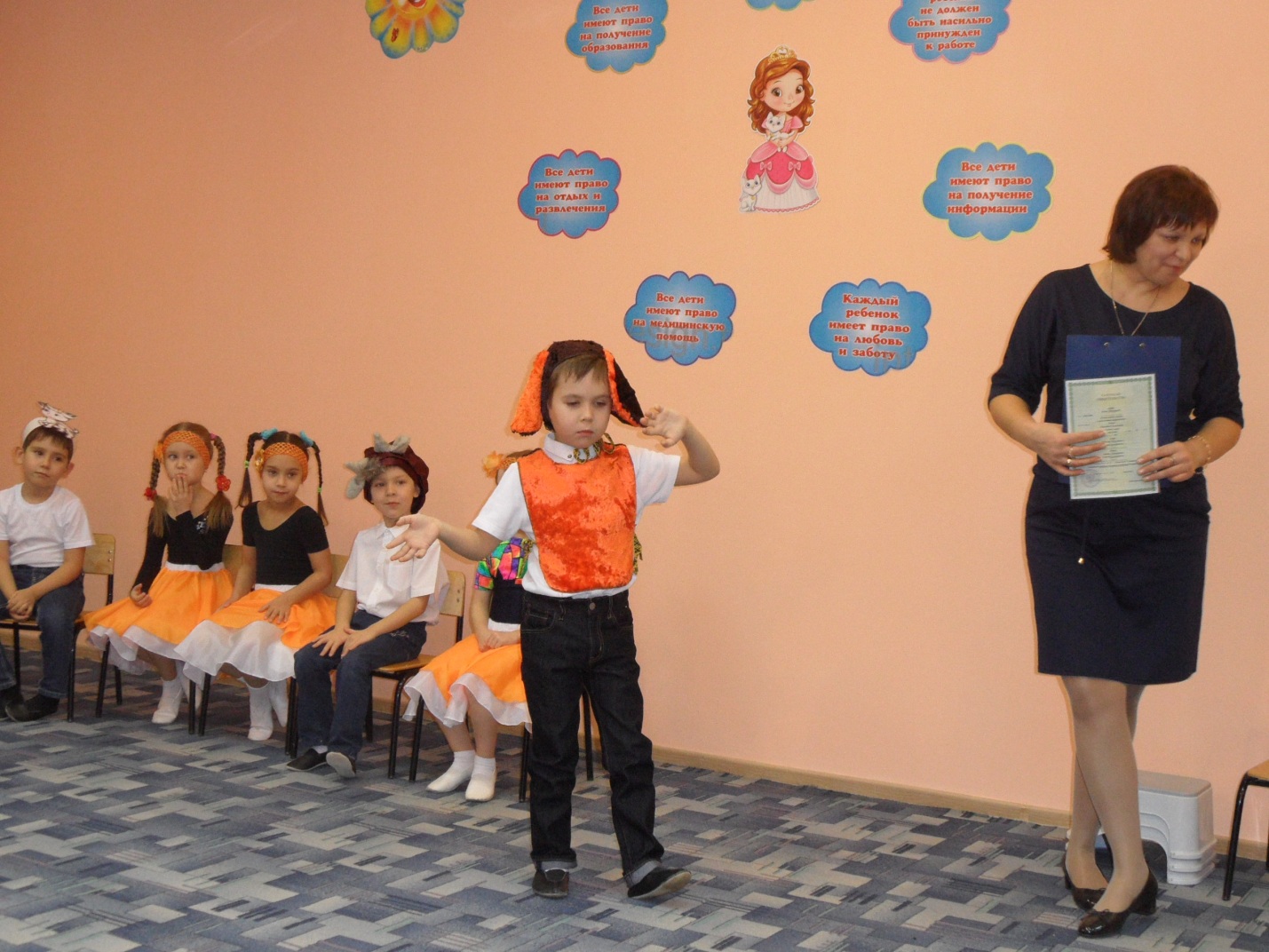 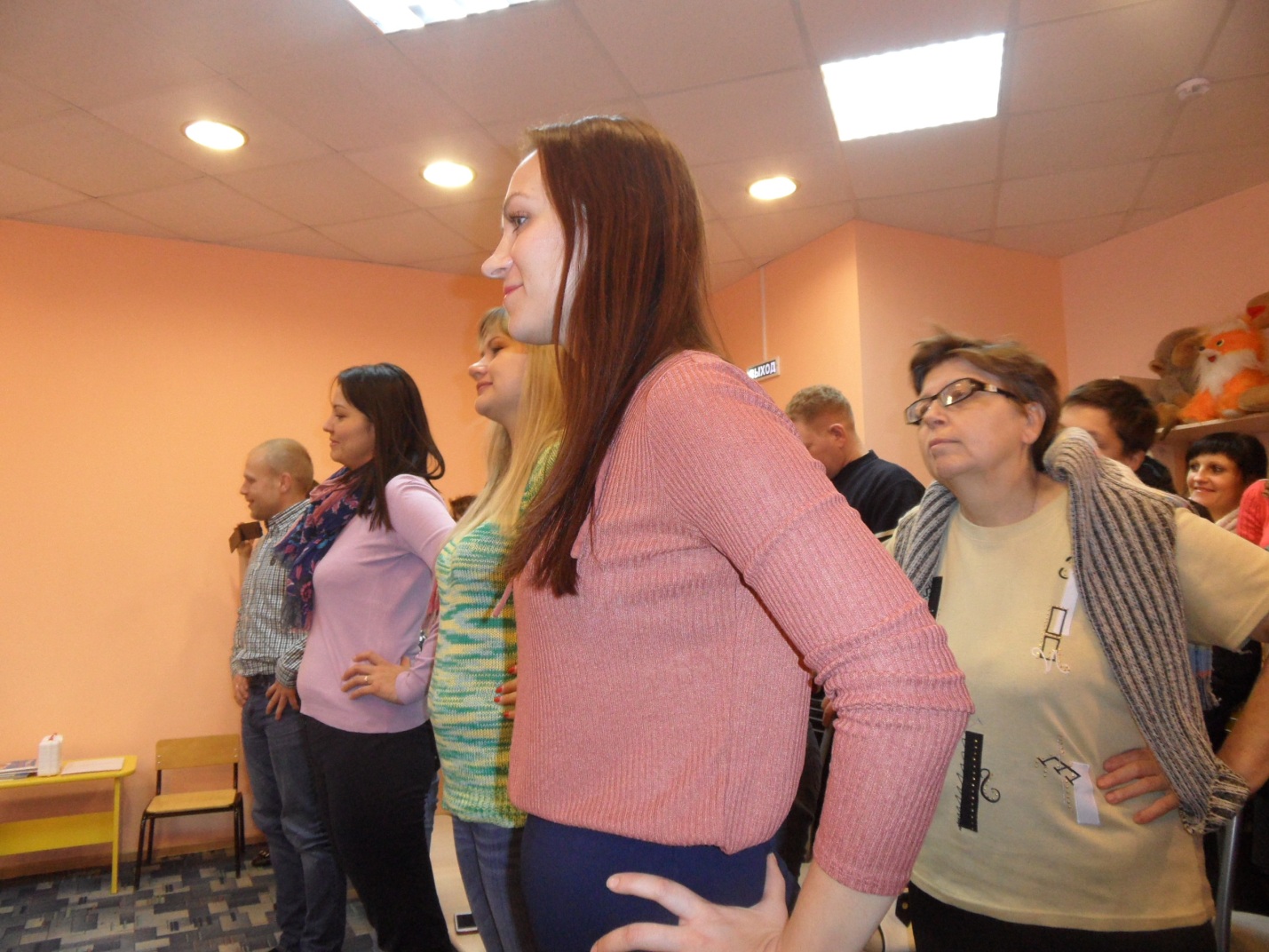 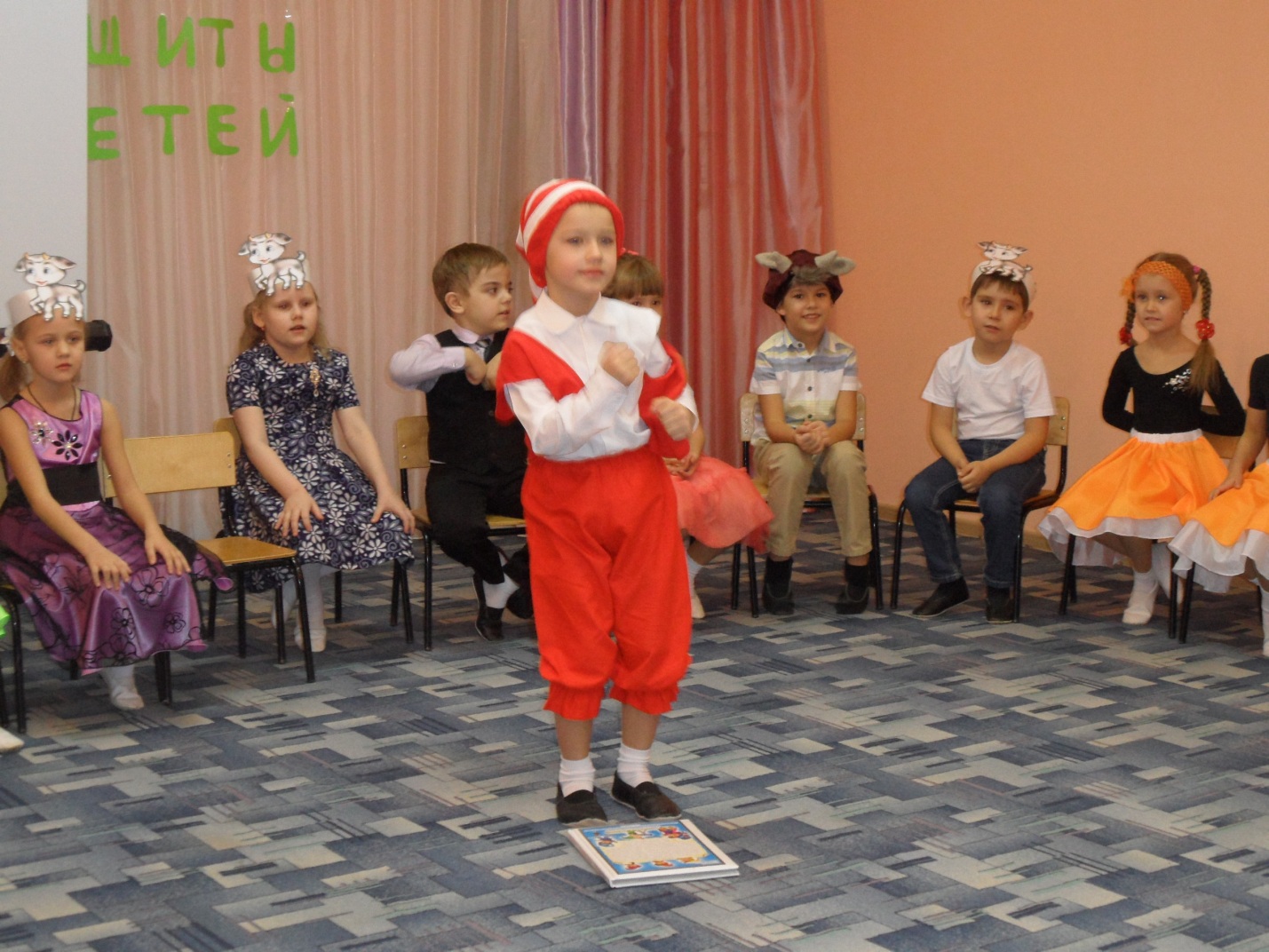 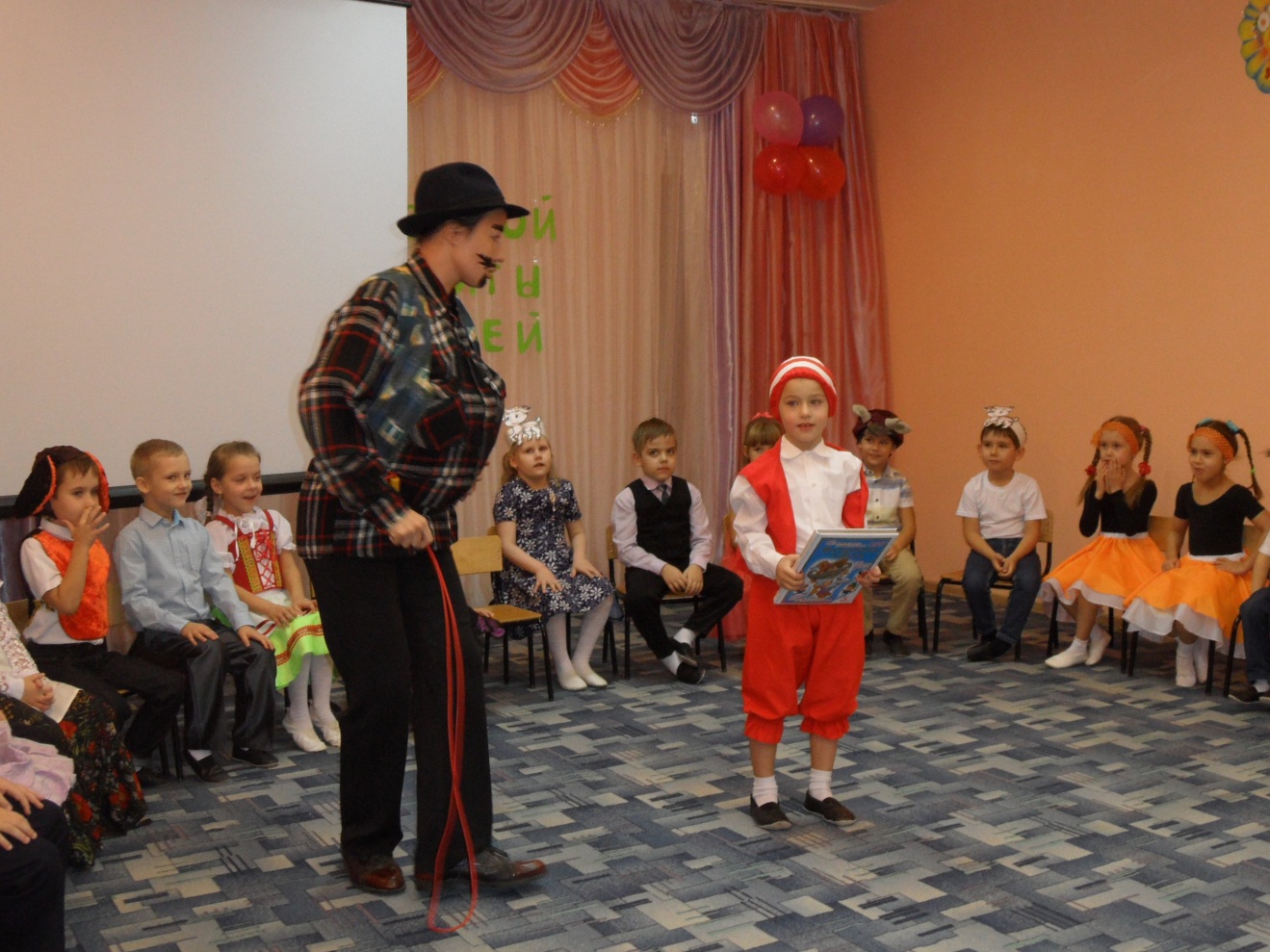 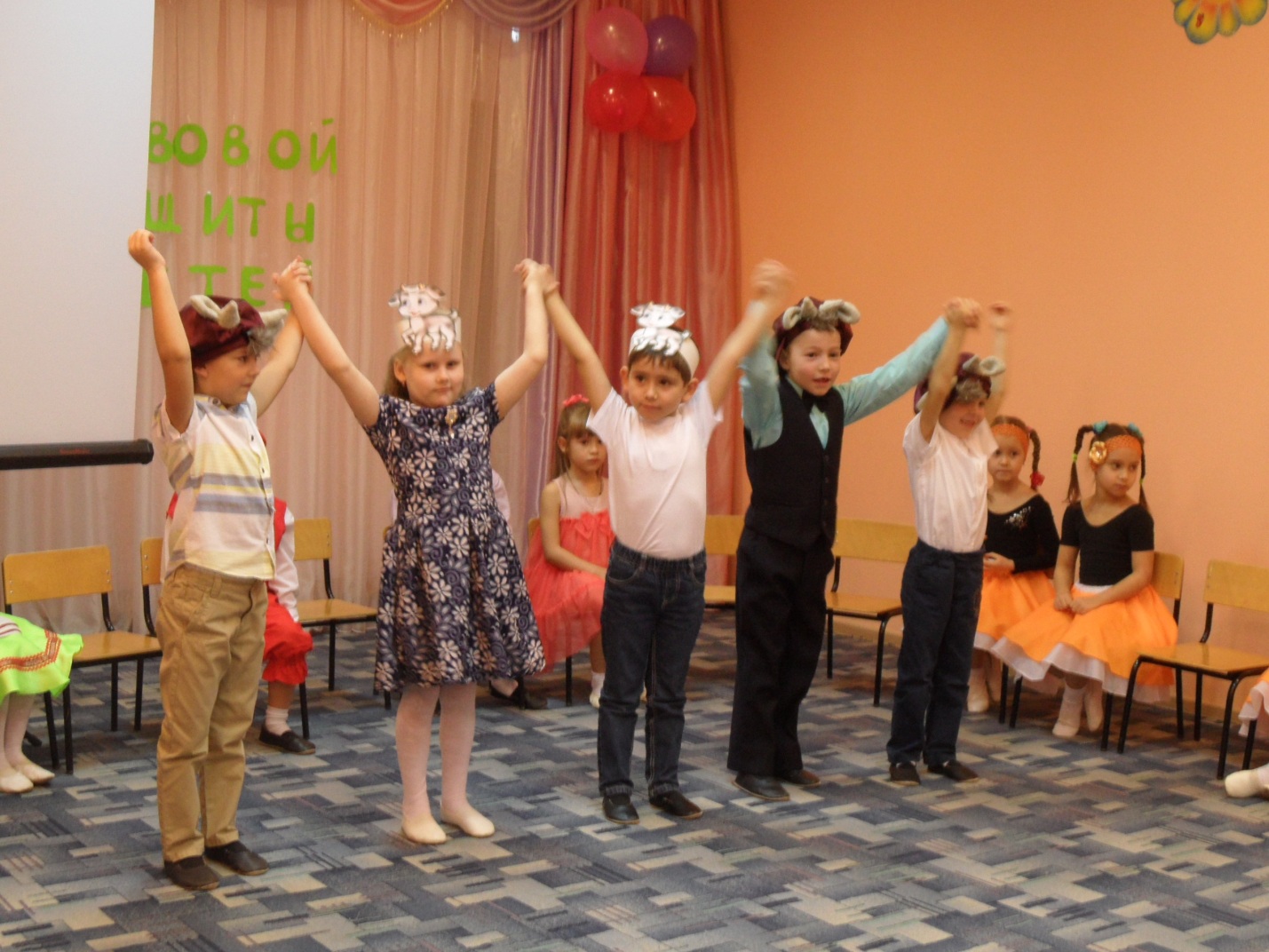 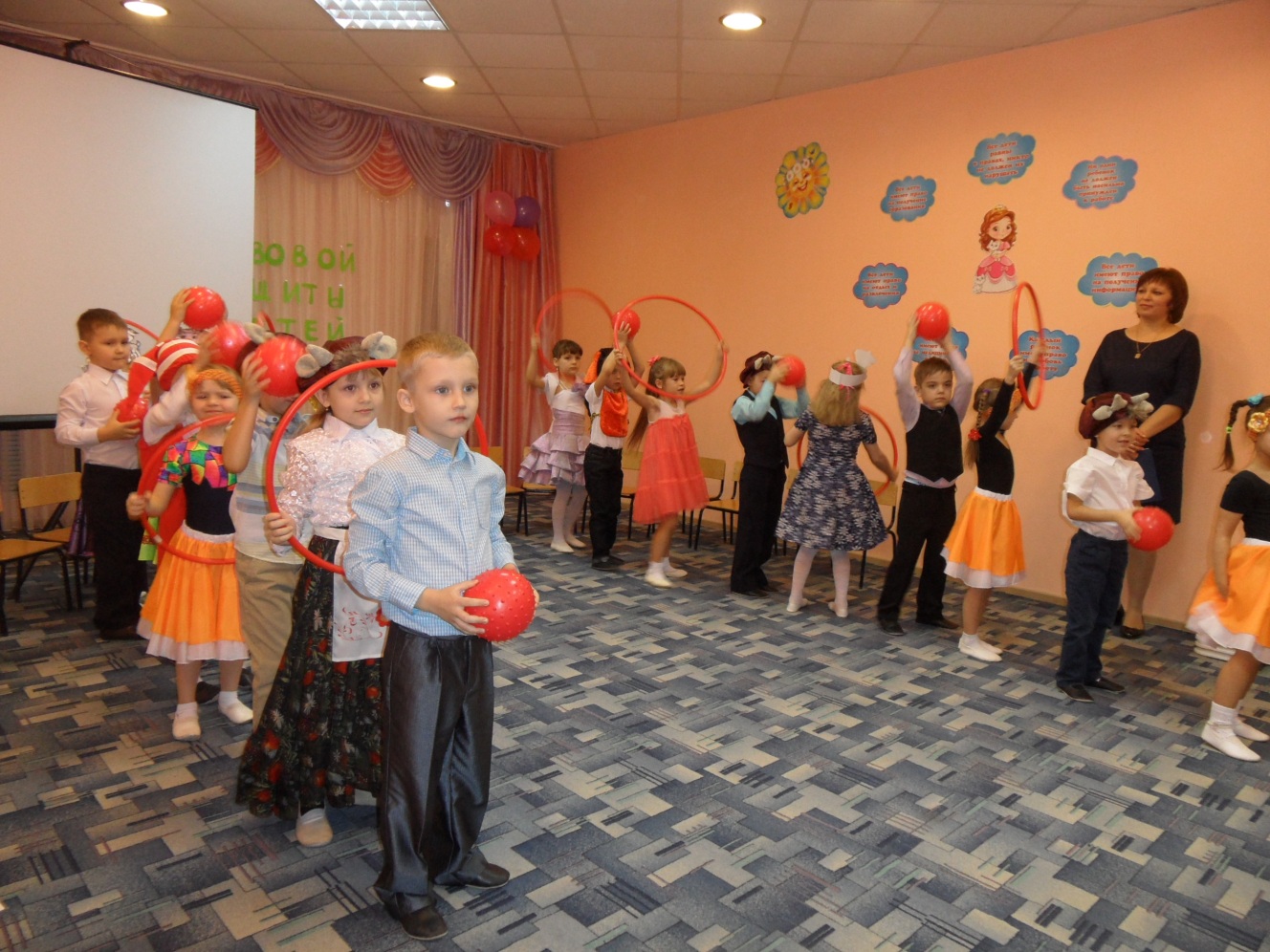 